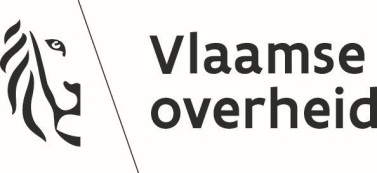 Vlaams Ministerie van OmgevingAgentschap voor Natuur en BosBesluit van de adjunct administrateur-generaal tot goedkeuring van de toegankelijkheidsregeling voor het natuurgebied De Zandbergen, gelegen op het grondgebied van de gemeente GentRechtsgrondenDit besluit is gebaseerd op:het Bosdecreet van 13 juni 1990, artikel 10, vervangen bij het decreet van 9 mei 2014, artikel 12, vervangen bij het decreet van 9 mei 2014 en artikel 97, het laatst gewijzigd bij het decreet van 12 juli 2013;het besluit van de Vlaamse Regering van 5 december 2008 betreffende de toegankelijkheid van de bossen en de natuurreservaten, laatst gewijzigd bij het besluit van de Vlaamse Regering van 28 juni 2019;het ministerieel besluit van 13 november 2006 tot regeling van specifieke en aanvullende delegatie van beslissingsbevoegdheden aan het hoofd van het intern verzelfstandigd agentschap voor Natuur en Bos, artikel 9, 14°, toegevoegd bij het ministerieel besluit van 30 november 2009.VormvereisteDe volgende vormvereiste is vervuld:De jeugdraad van de Stad Gent gaf een gemotiveerd en gunstig advies op [datum].Het college van burgemeester en schepenen van de Stad Gent gaf een gemotiveerd en gunstig advies op [datum].MotiveringDit besluit is gebaseerd op de volgende motieven:De ontwerptoegankelijkheidsregeling werd aangepast aan de opmerkingen en bezwaren die werden geformuleerd tijdens de publieke consultatie van [datum] tot [datum]. DE ADJUNCT ADMINISTRATEUR-GENERAAL VAN HET AGENTSCHAP VOOR NATUUR EN BOS BESLUIT:Artikel 1. – ToepassingsgebiedDeze regeling heeft betrekking op het natuurgebied De Zandbergen, op het grondgebied van de Stad Gent. Zij regelt de toegankelijkheid voor bezoekers in het gebied afgebakend op de kaart die is toegevoegd als bijlage. Zij is niet van toepassing op activiteiten door bevoegde personen in het kader van het toezicht of het beheer van het gebied.Art. 2. – Toegankelijkheid in het algemeen 2.1. 	De toegankelijkheid wordt geregeld door de kaart met bijhorende legende, en de bijhorende borden in het gebied en aan de ingangen ervan.2.3.	Het gebied is, onverminderd de wettelijke mogelijkheden van de beheerder of het Agentschap voor Natuur en Bos, hierna het Agentschap te noemen, om het geheel of gedeeltelijk, voor alle of bepaalde categorieën bezoekers ontoegankelijk te stellen, gans het jaar door toegankelijk in de mate zoals in deze regeling bepaald.Art. 3. – Weggebruikers  3.1.	De wegen die op de kaart als wandelweg zijn aangeduid, zijn uitsluitend toegankelijk voor voetgangers, en voor honden aan de leiband tenzij anders aangegeven. 3.2.	De overige wegen die op de kaart als toegankelijk zijn aangeduid, zijn enkel toegankelijk voor de desbetreffende categorieën weggebruikers, en voor voetgangers tenzij anders aangegeven. De weggebruikers houden rekening met elkaar. Art. 4. – ZonesDe toegankelijkheid van de vrij toegankelijke zones buiten de wegen wordt geregeld als volgt.De vrij toegankelijke zone is enkel toegankelijk voor voetgangers.Art. 5. – Beschermingsvoorschriften5.1. Het is verboden andere bezoekers of de dieren te (ver)storen of schade toe te brengen aan de infrastructuur of de planten. Het is verboden de dieren te voederen. 5.2. 	De bezoekers mogen geen blijvende sporen nalaten in het gebied. Zo moeten bij georganiseerde activiteiten onder meer wegmarkeringen die worden aangebracht, onmiddellijk op het einde van de betrokken activiteit worden verwijderd.  5.3.	Roken is verboden vanaf code geel voor brandgevaar, zoals vermeld op de website van het Agentschap. Art. 6. – Aansprakelijkheid bij ongevallen 6.1. 	De schadelijder dient bij een ongeval onverwijld aangifte te doen bij het Agentschap, zodat gebeurlijk beroep kan worden gedaan op de polis B.A. 6.2. 	Het zich bevinden in of nabij bos of natuurgebied bij krachtige wind of onweer of gedurende code rood voor brandgevaar, zoals vermeld op de website van het Agentschap, en het betreden van het gebied worden ten stelligste ontraden en zijn op eigen risico, zodat de beheerder niet kan worden aangesproken voor de vergoeding van de schade. Art. 7. – OnderrichtingenPersonen die belast zijn met toezicht overeenkomstig artikel 58 van het decreet van 21 oktober 1997 betreffende het natuurbehoud en het natuurlijk milieu kunnen bezoekers omwille van de veiligheid, of met het oog op het bewaren van de rust, of de bescherming van de wilde flora en fauna, onderrichtingen geven. Personen moeten zich gedragen volgens deze onderrichtingen en kunnen zonodig, desnoods met behulp van de openbare macht, uit het gebied gezet worden.Art. 8. – AfwijkingenDe beheerder kan afwijkingen op de artikelen 2 tot en met 5 van deze regeling toestaan, voor zover het geen activiteiten betreft die door hun aard of omvang schade kunnen teweegbrengen aan fauna, flora of derden, bedoeld in artikel 2, §2, van het besluit van de Vlaamse Regering van 5 december 2008 betreffende de toegankelijkheid van de bossen en de natuurreservaten. De aanvraag tot toestemming moet minstens 35 dagen van tevoren, schriftelijk of via elektronische drager worden toegezonden aan de beheerder.  Indien het een activiteit betreft die door haar aard of omvang schade kan teweegbrengen aan fauna, flora of derden dan moet eveneens een toestemming worden gevraagd aan de beheerder. Indien het een activiteit betreft die valt onder de verbodsbepalingen van artikel 96, 97 of 99 van het Bosdecreet is tevens een machtiging van het Agentschap vereist.Art. 9. – BekendmakingDeze regeling wordt bij uittreksel in het Belgisch Staatsblad bekendgemaakt. De gemeente houdt deze regeling ter inzage van de bevolking.Brussel, De adjunct administrateur-generaal van het Agentschap voor Natuur en Bos,Jozef RUTTEN